.Start dancing after first 32, can start on first beat but you have to be quick.Heel Hook TripletsRock Right Side, Recover Turn, Rock Recover TripletRock Forward Triplet back,  rock back triplet forwardPaddle Turns, Jazz BoxRESTARTDive Bar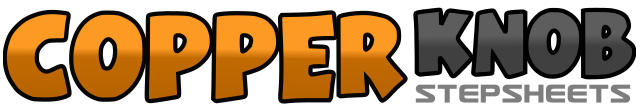 .......Count:32Wall:4Level:Beginner.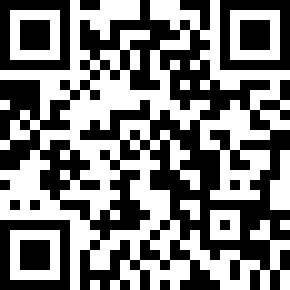 Choreographer:Marla Brandon (USA) - March 2020Marla Brandon (USA) - March 2020Marla Brandon (USA) - March 2020Marla Brandon (USA) - March 2020Marla Brandon (USA) - March 2020.Music:Dive Bar - Garth Brooks & Blake SheltonDive Bar - Garth Brooks & Blake SheltonDive Bar - Garth Brooks & Blake SheltonDive Bar - Garth Brooks & Blake SheltonDive Bar - Garth Brooks & Blake Shelton........1, 2Right Heel then hook the right3 & 4Triplet right forward5, 6Left Heel the hook the left7 & 8Triplet left forward1, 2, 3 & 4Rock right to side, recover with a triplet ½ turn to the left5, 6, 7&,8Rock left back behind right, recover with a triplet left1-2Rock forward on right3 & 4Triplet back right5-6Rock back on left7 & 8Triplet forward left1, 2, 3, 4Paddle Turn using right foot 2 times 1/8 each..5, 6, 7, 8Jazz Box, cross right over left, left to back, right to side, left pulls in